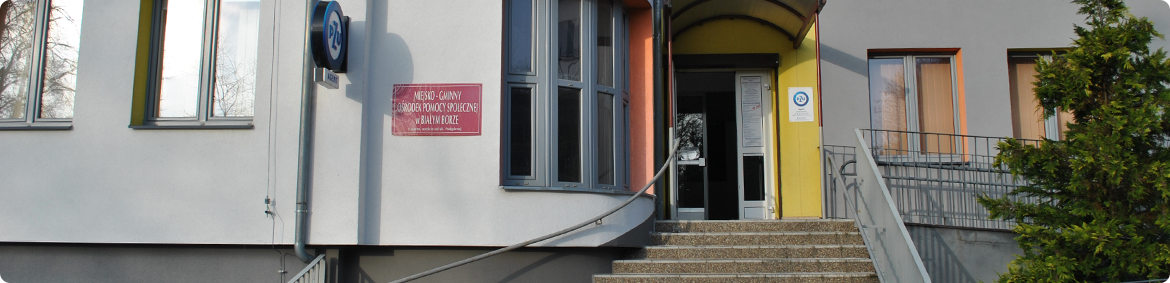 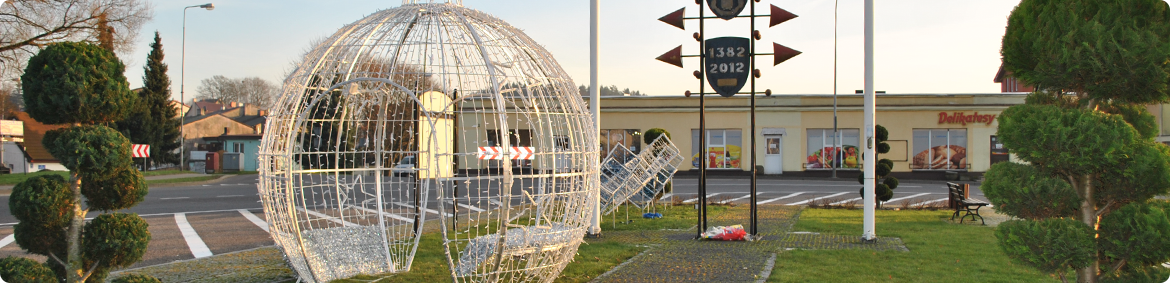 Nazwa InstytucjiMiejsko-Gminny Ośrodek Pomocy Społecznej w Białym BorzeCzym zajmuje się Instytucja? Obszary aktywnościŚwiadczenia finansowe, wsparcie i pomoc rodzinie, podejmowanie interwencji kryzysowej w terenie, wywiady środowiskoweW jaki sposób dokonuje się wprowadzenie praktykanta w funkcjonowanie placówki?Zapoznanie się z dziennikiem ustaw i regulaminem placówki, przedstawienie wszystkich pracowników i  zapoznanie z obszarem działalności.Czy i w jakim zakresie powierzane zadania rozwinęły Twoje kompetencje w zakresie metod i technik pracy socjalnej?Tak powierzone mi zadania pogłębiły moją wiedzę i kompetencje. Z perspektywy czasu, jaki poświęciłam na odbycie praktyki zauważyłam, jakim ciężkim zawodem jest praca pracownika socjalnego, z iloma problemami musi się on zmierzyć, a także miałam okazje zobaczyć, jak pomagać klientom. W jakim zakresie pracownicy Placówki wspierali Cię w trakcie odbywania praktyki? Byli uprzejmi, pomocni, spokojnie tłumaczyli,  w jaki sposób mam wykonywać powierzone mi zadania.Czy miałaś/miałeś bezpośredni kontakt z klientami (podopiecznymi) placówki? Czy Twoim zdaniem należy wprowadzić w tym zakresie jakieś zmiany?Tak miałam bezpośredni kontakt klientem podczas wywiadu środowiskowego. Uważam , że nie ma potrzeby wprowadzać zmiany.Czy poleciłabyś/poleciłbyś placówkę jako miejsce odbywania praktyki zawodowej na kierunku Praca socjalna?Tak, poleciłabym